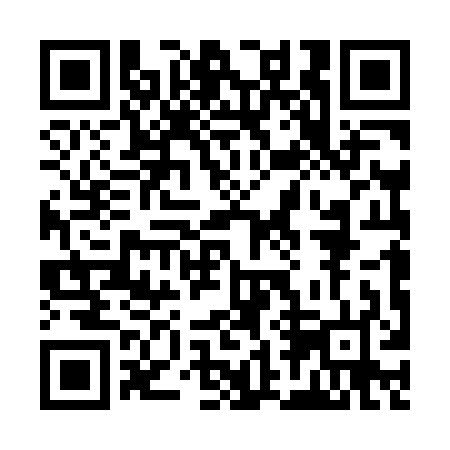 Prayer times for Carlisle Springs, Pennsylvania, USAMon 1 Jul 2024 - Wed 31 Jul 2024High Latitude Method: Angle Based RulePrayer Calculation Method: Islamic Society of North AmericaAsar Calculation Method: ShafiPrayer times provided by https://www.salahtimes.comDateDayFajrSunriseDhuhrAsrMaghribIsha1Mon4:055:431:135:128:4210:202Tue4:065:441:135:128:4210:193Wed4:075:441:135:128:4210:194Thu4:085:451:135:128:4210:195Fri4:085:451:135:128:4110:186Sat4:095:461:145:128:4110:187Sun4:105:461:145:128:4110:178Mon4:115:471:145:128:4010:169Tue4:125:481:145:128:4010:1610Wed4:135:481:145:128:4010:1511Thu4:145:491:145:128:3910:1412Fri4:155:501:145:128:3910:1313Sat4:165:511:155:128:3810:1314Sun4:175:511:155:128:3810:1215Mon4:185:521:155:128:3710:1116Tue4:195:531:155:128:3610:1017Wed4:205:541:155:128:3610:0918Thu4:225:551:155:128:3510:0819Fri4:235:551:155:128:3410:0720Sat4:245:561:155:128:3410:0621Sun4:255:571:155:128:3310:0522Mon4:265:581:155:118:3210:0323Tue4:285:591:155:118:3110:0224Wed4:296:001:155:118:3010:0125Thu4:306:011:155:118:2910:0026Fri4:316:011:155:118:289:5827Sat4:336:021:155:108:289:5728Sun4:346:031:155:108:279:5629Mon4:356:041:155:108:269:5430Tue4:376:051:155:098:259:5331Wed4:386:061:155:098:249:52